1st ANNUAL MUSTANGM.O.T.O.R. CLUB                  3k Walk & 5k Runs                  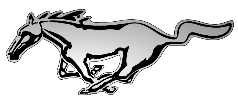 (Mustangs On The Outside Running)WHEN: Saturday, June 4th, 20168:30a.m.- 3k Run for 13 year olds & M.O.T.O.R. Club membersTIME: 9:15a.m. 3k Walk10:00a.m. 5k RunWHERE: Midland Elementary SchoolSTART AND FINISH LINE: Beside Pavilion on playgroundMIDLAND MUSTANGS M.O.T.O.R. CLUB MISSION:“Walking and running to achieve success by staying physically active and academically sound”MIDLAND MUSTANGS PROCEEDS WILL BE USED:To help complete the installation of our 3 phase playground project.To help with repair and/or maintenance needs of walking trail and other structures. ** T-Shirts guaranteed to the first 30 who pre-register or on race day.**Awards will be given to (overall Top Male & Female in 3k & 5k walk & run)**Age Groups 1st place only for 1st year: (14 to 34, 35 to 54, 55 & U) (Additional age groups will be added for the 2017 event along with 2nd place award for each age group).Mail Registration to: c/o Todd K. Price, Race director, 213 Hickory Drive, Elkins, WV 26241. Deadline for mailed entry is May 28th, 2016. Write checks to: Midland Elementary School. LOCATION: Race location is at Midland Elementary School, 150 Kennedy drive, (NOT) Kennedy Street, Elkins.  Contact information about race, tkprice@k12.wv.us or 304-704-7805     **********************REGISTRATION FORM***************************Runner or Walker (Circle One) ______________________________________________________Event: ___3k Walk ___5k Run Age: _____ Email (print) __________________________________Reg. Fee: 5k Run/3k Walk: ___ $20 with BBQ Chicken Dinner, ___$15 for 5k Run/3k Walk ONLY$15____3k run for 13 & U & Club members With BBQ Dinner - $7___3k run only, NO BBQ DinnerT-Shirt Size: ____Child Lg ____Adult Med. ____Adult Lg ____Adult XLRunner or Parent Signature if under the age of 18:_____________________________________  I know that running and/or walking in the M.O.T.O.R. Club 5k walk/run event it is a potentially hazardous activity.  I should not enter and run or walk unless I am medically able and properly trained.  I agree to abide by any decision of a race official relative to my ability to safely complete the run.  I assume all risks associated with running or walking the event including, but not limited to: falls, contact with other participants, the effects of the weather, including high heat and/or humidity, cold or slippery conditions of the race course, all such risks being known and appreciated by me.  Having read this waiver, knowing these facts, and in consideration of your accepting my application, I, for myself and anyone entitled to act on my behalf, waive and release the race director, race officials and volunteers, any and all sponsors including, all their representatives and successors from all claims or liabilities of any kind arising out of my participation in the event.  The race will be cancelled in a declared state of emergency. 